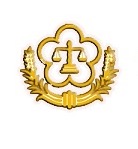 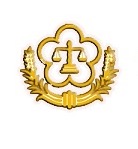 新 聞 稿發稿日期：105年9月29日發稿人：李門騫主任檢察官高雄市燕巢區民宅遭土石掩埋事件    有關105年9月28日上午10時57分，因梅姬颱風挾帶狂風豪雨，高雄市燕巢區中民路61巷一棟民宅，後方山坡土石疑不堪大雨沖刷，土石滑落直衝民宅，造成施家一家3口遭活埋，橋頭地檢署於接獲通報後，立即指派外勤檢察官待命隨時出勤。本（29）日下午3 時35分許，據事故現場通報發現被掩埋者之3具大體，本署檢察官陳俊宏旋即會同高雄市政府警察局岡山分局員警前往事發現場勘驗採證，3具遺體經家屬確認身分分別為86歲父親施福寅、82歲母親施吳鑾及50歲的兒子施家禮後，遺體即送往高雄市立殯儀館，隨後由陳俊宏檢察官會同法醫師進行相驗，以進一步釐清死因。